Mental Health YS*5.01*179Deployment, Installation, Back-Out, and Rollback Guide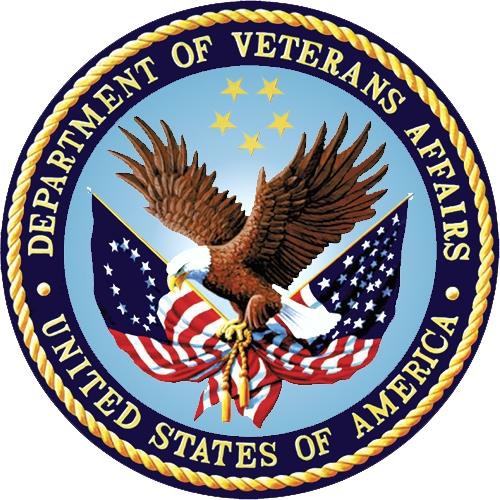 June 2021Version 1.0Department of Veterans AffairsOffice of Information and Technology (OIT)Revision HistoryTable of ContentsList of TablesTable 1: Deployment, Installation, Back-out, and Rollback Roles and Responsibilities	2Table 2: Acronyms	8IntroductionThis document describes how to deploy and install the patch YS*5.01*179 of the Mental Health package, as well as how to back-out the product and rollback to a previous version or data set.This document is a companion to the project charter and management plan for this effort in this document.PurposeThe purpose of this plan is to provide a single, common document that describes how, when, where, and to whom Mental Health patch YS*5.01*179 will be deployed and installed, as well as how it is to be backed out and rolled back, if necessary. The plan also identifies resources, communications plan, and rollout schedule. Specific instructions for installation, back-out, and rollback are included in this document.DependenciesIt is assumed that this patch is being installed into a fully patched Veterans Health Information System and Technology Architecture (VistA) system. Patch YS*5.01*158 must be installed.ConstraintsThere are no constraints beyond the installation into an up-to-date VistA system.Roles and ResponsibilitiesThe following describes the roles and responsibilities associated with the testing and release of YS*5.01*179. This is a web application only patch and will only require a Post-Install step once the web application has been deployed by the Azure application team.Table 1: Deployment, Installation, Back-out, and Rollback Roles and ResponsibilitiesDeploymentThe deployment is planned as a simultaneous (National Release) rollout. Once approval has been given to nationally release, YS*5.01*179 will be available for installation and deployment at all sites.TimelineThe deployment and installation are scheduled to run during June 2021.Site Readiness AssessmentThis section discusses the locations that will receive the YS*5.01*179 deployment.Deployment Topology (Targeted Architecture)YS*5.01*179 will be deployed to the Azure application server. Local sites as well as  regional data centers will only need to execute the Post-Installation steps in order to access the web application.Site Information (Locations, Deployment Recipients)The verification of this functionality was performed in User Acceptance Testing (UAT). Once UAT testing was completed, approval for national release was given for YS*5.0*179 which will be deployed to all VistA systems. Site PreparationYS*5.01*179 requires a fully patched VistA system. In particular, YS*5.01*158 (MHA Planning and Staff Entry) should be installed prior to the installation of  YS*5.01*179.ResourcesFacility Specifics (optional)No specific facility resources needed.HardwareNo hardware resources needed.SoftwareNo software resources needed.CommunicationsWhen YS*5.01*179 is released, the released-patch notification will be sent from the National Patch Module to all personnel who have subscribed to notifications for the Mental Health package as an Informational patch.InstallationPre-installation and System RequirementsThere are no pre-installation requirements.Platform Installation and PreparationThere is no VistA installation required. Access Requirements and Skills Needed for the InstallationThere is no VistA installation required and no specific skills needed.Installation ProcedureNot Applicable.Installation Verification ProcedureNot Applicable.System ConfigurationUser ConfigurationThe users must have the following Secondary Menu assigned:YS BROKER1Add the necessary SECURITY KEYsNo new Security Keys required.Configure MHA Web on the CPRS Tools MenuThis procedure configures VistA so that “MHA Web” appears as a choice on a user’s Tools menu on the CPRS desktop software. MHA Web must be started from the CPRS Tools Menu.Go to the GUI TOOL Menu,  Select 4 for System. At the Select Sequence prompt, enter the  sequence number to assign for MHA Web.  The Name=Command is MHA Web=https://<server>/app/home?station=<station number>&poi=%DFNYou need to substitute the <server> with the MHA Web server name “mha.med.va.gov” and the <station number> with your VistA instance station number.Example: The example below shows the set up of MHA Web on the CPRS Tools menu from the GUI TOOLS MENU [ORW TOOL MENU ITEMS] option: <CPM> Select OE/RR MASTER MENU <NGOLD> Option: ^GUI TOOL Menu ItemsCPRS GUI Tools Menu may be set for the following:     1   User          USR    [choose from NEW PERSON]     2   Location      LOC    [choose from HOSPITAL LOCATION]     2.5 Service       SRV    [choose from SERVICE/SECTION]     3   Division      DIV    [LYNCHBURG (CLL)]     4   System        SYS    [NGOLD.DEVSLC.FO-SLC.MED.VA.GOV]     9   Package       PKG    [ORDER ENTRY/RESULTS REPORTING]Enter selection: 4  System   NGOLD.DEVSLC.FO-SLC.MED.VA.GOV-- Setting CPRS GUI Tools Menu  for System: NGOLD.DEVSLC.FO-SLC.MED.VA.GOV --Select Sequence: 5Are you adding 5 as a new Sequence? Yes// <enter>  YESSequence: 5// <enter>   5Name=Command:MHA Web=https://mha.med.va.gov/app/home?station=999&poi=%DFNSelect Sequence: <enter>Database TuningNo database tuning required.Back-Out ProcedureBack-Out StrategyThis patch updates the Mental Health Application – Web (MHA Web) application.  If MHA Web does not perform as desired, it is possible to back out to the previous implementation.Back-Out ConsiderationsIf the YS*5.01*179 patch is backed out, there will be minimal impact to users other than MHA Web will no longer be available to non-Cerner users.Back-Out CriteriaA back-out should only be considered if there is a patient safety issue, if MHA Web no longer  functions, or if there is some other catastrophic failure.Back-Out RisksThe risks vary depending on what is causing the failure of the system. The main risk is that the MHA Web will be unavailable.Authority for Back-OutThe VistA system manager determines if a back-out of YS*5.01*179 should be considered.Back-Out ProcedureIn order to back out the CPRS Tools menu option, go to the GUI Tools Menu optionSelect 4 SystemSelect the Sequence number for the MHA Web option.Enter @ at the Sequence number prompt to delete it from the list.Back-out Verification ProcedureTo verify the back-out procedure, run CPRS, select a patient, and click on the Tools option. Verify that MHA Web no longer exists in the list.Rollback ProcedureRollback ConsiderationsYS*5.01*179 is an Azure web application update only.  This patch will utilize existing application data.Rollback CriteriaNo rollback criteria.Rollback RisksNo rollback risks.Authority for RollbackNo rollback authority needed.Rollback ProcedureNo rollback procedure.Rollback Verification ProcedureNo rollback verification.Appendix A – AcronymsTable 2: AcronymsDateVersionDescriptionAuthor06/23/20211.0Initial VersionLiberty IT SolutionsTeamPhase / RoleTasksProject Phase (See Schedule)Project ManagerDeploymentDetermine and document the roles and responsibilities of those involved in the deployment.DesignSoftware Quality Assurance (SQA), Test SitesDeploymentTest for operational readinessTestProject Manager, Release ManagerDeploymentExecute deploymentReleaseIndividual VistA SitesInstallationPlan and schedule installationReleaseAzure ManagerInstallationPlan and schedule installationReleaseRelease ManagerBack-outConfirm availability of back-out instructions and back-out strategy (what are the criteria that trigger a back-out)ReleaseSustainment TeamPost DeploymentHardware, Software and System SupportSustainAcronymDefinitionCAGCitrix Access GatewayDIBRGDeployment, Installation, Back-out, and Rollback GuideIOCInitial Operating CapabilityKIDSKernel Installation and Distribution SystemMHAMental Health AssistantPINPersonal Identification NumberPIVPersonal Identity VerificationSPPSuicide Prevention PackageSQASoftware Quality AssuranceSSOiSingle Sign-On IntegrationVADepartment of Veterans AffairsVAMCVeterans Affairs Medical CenterVIPVeteran-focused Integration ProcessVistAVeterans Health Information System and Technology Architecture